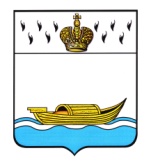 АДМИНИСТРАЦИЯВышневолоцкого городского округа                                                     ПостановлениеОт 17.02.2022                                                                                                     № 46                                                г. Вышний ВолочекО внесении изменений в постановлениеАдминистрации Вышневолоцкогогородского округа от 20.01.2020 №31«Об организации работы по проведению ведомственного контроля за соблюдением трудового законодательства и иных нормативных правовых актов, содержащих нормы трудового права, Администрацией Вышневолоцкого городского округав подведомственных ей организациях»В соответствии со ст. 353.1 Трудового кодекса Российской Федерации, законом Тверской области от 05.07.2012 № 55-ЗО «О ведомственном контроле за соблюдением трудового законодательства и иных нормативных правовых актов, содержащих нормы трудового права», Администрация Вышневолоцкого городского округа постановляет:1. Внести следующе изменения в Положение о проведении ведомственного контроля за соблюдением трудового законодательства и иных нормативных правовых актов, содержащих нормы трудового права, Администрацией Вышневолоцкого городского округа в подведомственных ей организациях, утвержденное постановлением Администрации Вышневолоцкого городского округа от 20.01.2020 №31 «Об организации работы по проведению ведомственного контроля за соблюдением трудового законодательства и иных нормативных правовых актов, содержащих нормы трудового права, Администрацией Вышневолоцкого городского округа в подведомственных ей организациях»:- в пункте 2.3. слова:«федерального государственного контроля»заменить словами:«федерального государственного контроля (надзора)»;- в пункте 5.3. слова:«федерального государственного контроля»заменить словами:«федерального государственного контроля (надзора)».4. Настоящее постановление вступает в силу со дня принятия и распространяется на правоотношения, возникшие с 23.01.2022.5. Настоящее постановление подлежит размещению на официальном сайте муниципального образования Вышневолоцкого городского округа в информационно-телекоммуникационной сети «Интернет». 6. Контроль за исполнением настоящего постановления возложить на Первого заместителя Главы Администрации Вышневолоцкого городского округа Шарапову Н.В.Глава Вышневолоцкого городского округа			                  Н.П. Рощина